Zajęcia komputerowe klasa IITemat: Znaki interpunkcyjne na klawiaturze w edytorze tekstu.	Tu np. masz znak !.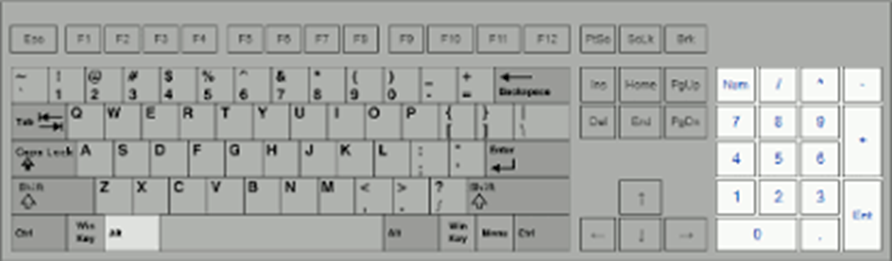 	Te klawisze służą do zrobienia przecinków, kropek, znaku zapytania, i zapisaniu tytułu w cudzysłowie. Aby zrobić wykrzyknik, czy znak zapytania musimy przytrzymać klawisz Shift(prawy) oraz klawisz , który wskazuje nam konkretny znak ?,!,” itp.Na górnej części klawiatury możesz zauważyć inne znaki, które dzięki klawiszowi Shift możesz wykonać np. @,#,+,%.  Spróbuj sam!!! Napisz krótkie zdania oznajmujące ,wykrzyknikowe i zapytania. Poćwicz znaki na przykład:Czy lubisz chodzić na spacer?Teraz ty napisz i odeślij mi 3 czy 4 zdania.Możesz również stworzyć działania np.5+6=11- również musisz użyć do tego klawisza Shift. Sprawdź!!! Zrób 5 przykładów i również odeślij.Powodzenia!!!